Publicado en Barcelona el 26/04/2017 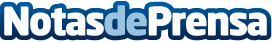 Elogia entre las 10 Mejores Agencias de Marketing Digital Independientes de MéxicoDespués de ganar este pasado 4 de Abril el premio de Mejor Agencia de Marketing Digital Full Service 2017 y el de Mejor Agencia de Captación de Tráfico en la Feria eShow hace unos días, la revista Merca 2.0 ha publicado el TOP 20 del Ranking de Agencias de Marketing Digital 2017 y Elogia forma parte siendo la 9º independienteDatos de contacto:Comunicación Elogia+34 694495100Nota de prensa publicada en: https://www.notasdeprensa.es/elogia-entre-las-10-mejores-agencias-de Categorias: Internacional Marketing E-Commerce Premios http://www.notasdeprensa.es